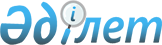 Об оказании дополнительной социальной помощи отдельным категориям нуждающихся граждан
					
			Утративший силу
			
			
		
					Решение XV сессии Жанааркинского районного маслихата Карагандинской области от 14 февраля 2013 года N 15/98. Зарегистрировано Департаментом юстиции Карагандинской области 13 марта 2013 года N 2227. Утратило силу решением Жанааркинского районного маслихата Карагандинской области от 20 марта 2014 года № 27/174      Сноска. Утратило силу решением Жанааркинского районного маслихата Карагандинской области от 20.03.2014 № 27/174 (вводится в действие со дня его первого официального опубликования).

      В соответствии с Бюджетным кодексом Республики Казахстан от 4 декабря 2008 года, Законом Республики Казахстан от 23 января 2001 года "О местном государственном управлении и самоуправлении в Республике Казахстан", Законом Республики Казахстан от 28 апреля 1995 года "О льготах и социальной защите участников, инвалидов Великой Отечественной войны и лиц, приравненных к ним", районный маслихат РЕШИЛ:



      1. Утвердить категорию граждан, нуждающихся в дополнительной социальной помощи:

      1) участники Великой Отечественной войны;

      2) лица, приравненные к участникам Великой Отечественной войны;

      3) инвалиды;

      4) дети-инвалиды;

      5) малообеспеченные граждане;

      6) многодетные матери;

      7) больные туберкулезом, состоящие на учете у фтизиатра;

      8) больные онкологическими заболеваниями на период послеоперационного лечения на основании справки врачебно-консультативной комиссии;

      9) пенсионеры в возрасте 75 лет и более ко дню пожилых людей.



      2. Финансирование расходов на оказание социальной помощи отдельным категориям нуждающихся граждан производится по программе 451007 "Социальная помощь отдельным категориям нуждающихся граждан по решениям местных представительных органов" в пределах средств, предусмотренных в бюджете района.



      3. Контроль за исполнением данного решения возложить на постоянную комиссию районного маслихата по соблюдению законности и социальной защиты населения.



      4. Настоящее решение вводится в действие со дня его первого официального опубликования.      Председатель XV внеочередной

      сессии районного маслихата                 Ж. Рыспеков      Секретарь районного маслихата              Д. Жумасейтов      СОГЛАСОВАНО:      Начальник

      государственного учреждения

      "Отдел занятости и социальных

      программ Жанааркинского района"            Ш. Ибраева

      14 февраля 2013 года
					© 2012. РГП на ПХВ «Институт законодательства и правовой информации Республики Казахстан» Министерства юстиции Республики Казахстан
				